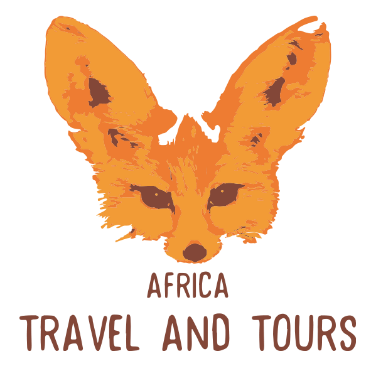 FICHA DE INSCRIÇÃODADOS PESSOAISNOME: MORADA:LOCALIDADE:                        CÓDIGO POSTAL:  TELEFONE 1:TELEFONE 2:  TEL. URGÊNCIA:              EMAIL:DATA DE NASCIMENTO: //                   NACIONALIDADE: BI / CARTÃO CIDADÃO:           CONTRIBUINTE: PASSAPORTE Nº                      VALIDADE PASSP FAZ ALGUMA DIETA ESPECIAL OU POSSUI ALGUMA RESTRIÇÃO ALIMENTAR (REGIME VEGETARIANO/VEGAN)?NÃO            SIM                       QUAIS? TEM ALGUM PROBLEMA DE SAÚDE, ALERGIA OU LIMITAÇÃO FÍSICA OU MENTAL QUE REQUEIRAM ALGUMA ATENÇÃO/CUIDADO ESPECIAIS DURANTE A VIAGEM?NÃO            SIM                       QUAIS? PESSOA A CONTACTAR EM CASO DE NECESSIDADE DURANTE A VIAGEM:NOME: TEL (residência)  TEL (emprego) TELEMÓVELÉ a primeira vez que visita Marrocos? NÃO            SIM DADOS VIATURAMARCA                                MODELO MATRICULA                             SEGURO/COMP. Nº ACOMPANHANTES Em Merzouga tem a oportunidade de passar uma noite no BIVOUAC e apreciar o céu a ver as estrelas cadentes em pleno deserto do Sahara.Sim eu quero ficar uma noite no BIVOUAC a ver as estrelasEu não quero ficar uma noite no BIVOUAC a ver as estrelasDeclaro que tomei conhecimento dos Termos e Condições constantes no programa desta viagemPara fazer o pagamento utilize este IBAN: PT50 0018 0003 4420 3743 0206 9                                                                                                          Nº DE PARTICIPANTE                                                                                                                                                                           A PREENCHER PELA ORGANIZAÇÃO